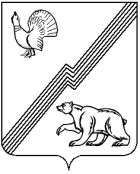 АДМИНИСТРАЦИЯ ГОРОДА ЮГОРСКАХанты-Мансийского автономного округа-Югры                                                               РАСПОРЯЖЕНИЕ                                от 11.02. 2014                                                                                                                № 65О включении в резерв управленческих кадров На основании протокола решения конкурсной комиссии от 28.01.2014 № 01, в соответствии с Порядком формирования резервов управленческих кадров для замещения муниципальных должностей, должностей муниципальной службы, должностей  руководителей  муниципальных учреждений и муниципальных предприятий в  городе Югорске, утвержденным постановлением главы города Югорска от 15.11.2011 № 29 «О Порядке формирования резерва управленческих кадров» (с изменениями от  19.02.2013  № 7):Включить в резерв управленческих кадров для замещения должности  «директор учреждения  «Служба обеспечения органов местного самоуправления»: Баскакова Эдуарда Геннадьевича, заместителя директора муниципального казенного учреждения  «Служба обеспечения органов местного самоуправления»;  Лутфуллина Аньвара Гарифьяновича, заместителя директора по производству и маркетингу муниципального унитарного предприятия «Югорский информационно-издательский центр». Рекомендовать Управлению образования администрации города Югорска (Бобровской Н.И.) включить в резерв управленческих кадров для замещения должности  «директор общеобразовательного учреждения»:Никифорову Марину Владимировну, заместителя директора по учебно-воспитательной работе муниципального бюджетного общеобразовательного учреждения «Средняя общеобразовательная школа № 2»;Пролеева Алексея Анатольевича, заместителя директора по учебно-воспитательной работе муниципального бюджетного общеобразовательного учреждения «Средняя общеобразовательная школа № 6»;Гужеву Наталью Владимировну заместителя директора по учебно-воспитательной работе муниципального бюджетного общеобразовательного учреждения «Средняя общеобразовательная школа № 5»;Платонову Светлану Юрьевну, заместителя директора по учебно-воспитательной работе муниципального бюджетного общеобразовательного учреждения «Лицей им. Г.Ф. Атякшева»;Охотникова Алексея Ивановича, учителя информатики муниципального бюджетного общеобразовательного учреждения «Средняя общеобразовательная школа № 6».Рекомендовать уполномоченным органам администрации города Югорска исключить из списка резерва управленческих кадров лиц согласно приложению.Контроль за выполнением распоряжения возложить на заместителя главы администрации  города Югорска В.А. Княжеву.Глава администрации города Югорска					                                             М.И. БодакПриложениек распоряжениюадминистрации города Югорска от 11.02. 2014   № 65Список лиц, исключенных из резерва управленческих кадров№ п/пФ.И.О. лица, находящегося в резервеНаименование должности  резерва Основание исключения из резерва1.Кутузова Татьяна ВикторовнаЗаведующий дошкольным образовательным учреждениемНазначение на должность – заведующий МБДОУ «Детский сад комбинированного вида «Радуга», приказ управления образования от 24.04.2013 № 62.Комисаренко Евгения  БорисовнаДиректор общеобразовательного учрежденияНазначение на должность - директор МБОУ «Средняя общеобразовательная школа № 6» , приказ управления образования от 05.09.2013 № 163.Назарова Светлана ФедоровнаГлавный врач- руководитель учреждения смена формы  собственности МБЛПУ «Центральная городская больница» 4.Зотова Ирина ГригорьевнаДиректор учреждения «Дворец семьи»В связи с ликвидацией учреждения5.Зотова Ирина ГригорьевнаДиректор учреждения физической культуры, спорта и молодежной политикина основании вывода наставника (В.М. Бурматова), нахождение в резерве нецелесообразно  6.Шмидт Мария МихайловнаЗаведующий дошкольным образовательным учреждениемЗаявление об исключении  от 24.01.20147.Киреева Наталья АнатольевнаЗаведующий дошкольным образовательным учреждениемЗаявление об исключении  от 24.01.20148.Анкина (Мыцкова) Наталья  ВикторовнаДиректор учреждения культурыЗаявление об исключении  от 23.01.2014